REGULAMIN KONKURSU „CHRISTMAS STOCKING”- BOŻONARODZENIOWA SKARPETA NA PREZENTYDla klas 1-3 szkoły podstawowej Organizatorzy:  Agnieszka Kaczkowska, Milena Owczarek Cele: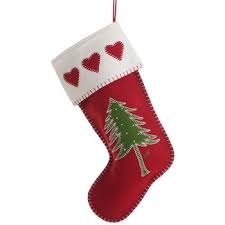 - popularyzacja tradycji i zwyczajów krajów anglojęzycznych- rozszerzanie zainteresowań językiem angielskim- rozbudzanie wrażliwości estetycznej oraz twórczego myślenia- doskonalenie umiejętności plastycznych- propagowanie twórczego spędzania czasu wolnegoTematyka:Założeniem konkursu jest samodzielne zaprojektowanie, wykonanie i ozdobienie bożonarodzeniowej skarpety na prezenty.Aspekty techniczne:Minimalna długość skarpety: 15 cmSkarpeta powinna zawierać element umożliwiający jej zawieszenieForma przestrzennaTechnika dowolna(tkanina/ filc/ papier lub inny oryginalny pomysł)Na skarpecie należy napisać lub dołączyć życzenia świąteczne w języku angielskim Opis pracy: imię i nazwisko, klasa. Ocenie podlegają :- pomysł i oryginalność- estetyka wykonania- tekst życzeń – poprawność oraz oryginalnośćTermin składania prac: 10.12.2018r.Rozstrzygnięcie konkursu nastąpi 20.12.2018r. Prace należy oddać paniom Agnieszce Kaczkowskiej lub Milenie OwczarekZapraszamy do udziału w konkursie!:)